                                                 К Ы В К Ö Р Т Ö Д     Р Е Ш Е Н И Еот  24  июня  2016 года                                                                             № 3-34/2Республика Коми, Ижемский район, с. ИжмаО внесении изменений в решение Совета сельского поселения «Ижма» от 11.08.2014 № 3-19/1 «Об утверждении Генерального плана муниципального  образования сельского поселения «Ижма» и Правил землепользования и застройки муниципального образования сельского поселения «Ижма»Руководствуясь ст. 31, 32, 33 Градостроительного кодекса Российской Федерации, Уставом сельского поселения «Ижма»Совет сельского поселения «Ижма»                                                   Р Е Ш И Л:	1.  Внести в Правила землепользования и застройки муниципального образования сельского поселения «Ижма», утвержденные Решением Совета  сельского поселения «Ижма» от 11.08.2014 № 3-19/1, следующие изменения:	1) абзац 2 «Основные виды разрешенного использования земельных участков и объектов индивидуального строительства» подраздела «П-1 – зона коммунально- складских и промышленных объектов и производства IV-V класса по санитарной классификации» раздела «Производственные  зоны» ст. 24.2. «Градостроительные регламенты территориальных зон» изложить в следующей редакции:       «Основные виды разрешенного использования земельных участков и объектов капитального строительства:- объекты и производства агропромышленного комплекса и малого предпринимательства;хозяйства с содержанием животных (свинарники, коровники, питомники, конюшни, зверофермы) до 50 голов; (СЗЗ-50м.)хозяйства с содержанием животных (свинарники, коровники, питомники, конюшни, зверофермы) до 100 голов; (СЗЗ-100м.)     - обработка древесины;производство лесопильное.     - пожарные депо;- открытые площадки складирования;       - складские здания;  - АЗС, АГЗС (автогазозаправочная станция);       - лесопарки (лесные массивы);  - озеленение специального назначения;       - объекты инженерной защиты населения от ЧС.».       2.Внести  в  Генплан  сельского поселения «Ижма»  карту функциональных зон  с. Ижма    следующие  изменения:        - зону жилой  застройки усадебного типа    Ж-1  по  адресу: с. Ижма, ул. Семяшкина, д. 29 а  перевести в  зону многоквартирной малоэтажной жилой  застройки  Ж-3   (приложение).        3.Настоящее решение вступает в силу со дня обнародования на официальных стендах сельского поселения «Ижма». Глава сельского поселения «Ижма»                                              И.Н.Истомин  Приложение	                                 к решению  Совета  сельского  поселения «Ижма»	                                                                                                от 24  июня  2016 г.  № 3-34/2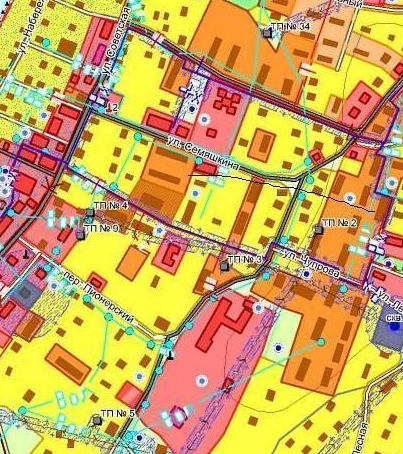 Условные  обозначения:            - граница   земельного участка                      «Изьва»       сикт овмöдчöминлöн                 Сöвет                                                                                            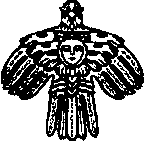 Советсельского  поселения «Ижма»